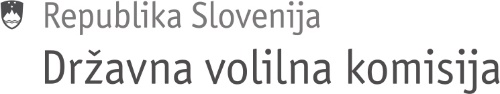 Številka: 041-10/2024-6								                             Datum: 29. 2. 2024 S K L E PDržavna volilna komisija (v nadaljevanju: DVK) je v zvezi z izvedbo glasovanja po pošti iz tujine na volitvah poslancev iz Republike Slovenije v Evropski parlament, ki bodo 9. 6. 2024, na 69. seji, dne 29. 2. 2024,sprejela:I. Uradna prazna glasovnica (v nadaljevanju: UPG) se uporabi za izvedbo glasovanja po pošti volivcev, ki nimajo stalnega prebivališča v Republiki Sloveniji, in volivcev, ki bodo na dan glasovanja začasno v tujini.UPG se za izvedbo glasovanja po pošti iz tujine uporabi v vseh tujih državah. II. UPG je velikosti A5 formata, tip pisave pa Arial. V desnem zgornjem kotu je besedilo »Volitve poslancev iz Republike Slovenije v Evropski parlament, 9. 6. 2024 – glasovanje po pošti«. Na vrhu v sredini je besedilo »URADNA PRAZNA GLASOVNICA«.Pod besedilom iz prejšnje točke je navodilo o načinu glasovanja, ki se glasi: »Navodilo za glasovanje:V del pravokotnega prostora, označenega s črko »A«, na glasovnici lastnoročno ali na drug način vpišite ime liste kandidatov, za katero glasujete. V del pravokotnega prostora, označenega s črko »B«, na glasovnici lastnoročno ali na drug način lahko vpišete ime in priimek enega kandidata z liste kandidatov, za katero ste glasovali, ki mu dajete preferenčni glas.« Pod navodilom za glasovanje je s črtami omejen prostor pravokotne oblike, ki je razdeljen na dva enaka dela. Levi pravokotni del je označen s črko A, desni pravokotni del je označen s črko B. UPG ima spodaj v sredini natisnjen žig DVK.UPG se tiska na papirju bele barve. Volilno gradivo za glasovanje po pošti v tujini, ki vsebuje UPG, se odda Pošti Slovenije v mednarodni poštni promet za volivce, ki nimajo stalnega prebivališča v Republiki Sloveniji (t. i. izseljenci) najpozneje 45 dni pred dnevom glasovanja.O B R A Z L O Ž I T E V  A.Na podlagi 37. in 82. člena Zakona o volitvah v državni zbor (Uradni list RS, št. 109/06-UPB, 54/07 – odl. US, 23/17, 29/21 in 12/24; v nadaljevanju: ZVDZ) se lahko glasovanje po pošti iz tujine opravi z uradno prazno glasovnico. B.DVK s tem sklepom določa obliko in vsebino UPG ter območje, kjer se za glasovanje po pošti iz tujine na volitvah poslancev iz Republike Slovenije v Evropski parlament uporabi UPG.Vsem volivcem, ki bodo glasovali po pošti iz tujine, torej tako volivcem, ki nimajo stalnega prebivališča v Republiki Sloveniji (t. i. izseljencem), kot tudi volivcem, ki so pravočasno obvestili DVK, da želijo glasovati po pošti v tujini in bodo na dan glasovanja začasno v tujini (t. i. zdomcem), Ministrstvo za notranje zadeve oziroma Služba DVK izda volilno karto in pošlje volilno gradivo za glasovanje, ki poleg navodila za glasovanje obsega volilno karto, UPG, ovojnico za glasovnico in ovojnico za vračilo gradiva. Da bi se volivcem v tujini omogočilo čim lažje izvrševanje volilne pravice z UPG, se volilno gradivo za glasovanje po pošti v tujini, ki vsebuje UPG, odda Pošti Slovenije v mednarodni poštni promet za volivce, ki nimajo stalnega prebivališča v Republiki Sloveniji (t. i. izseljenci), najpozneje 45 dni pred dnevom glasovanja.C.DVK je sprejela ta sklep na podlagi 7. in 20. člena Zakona o volitvah poslancev iz Republike Slovenije v Evropski parlament (Uradni list RS, št. 40/04-UPB, 41/07 – ZVRK, 109/09, 9/14, 59/17 in 12/24 – ZVDZ-E), 37. in 82. člena ZVDZ ter 43. člena Poslovnika DVK (Uradni list RS, št. 10/20) v sestavi: namestnica predsednika Brigita Domjan Pavlin, člani dr. Marko Kambič, Mitja Šuligoj, Miroslav Pretnar, Drago Zadergal in namestnica članice Terezija Trupi. Sklep je sprejela soglasno.Brigita Domjan Pavlinnamestnica predsednika